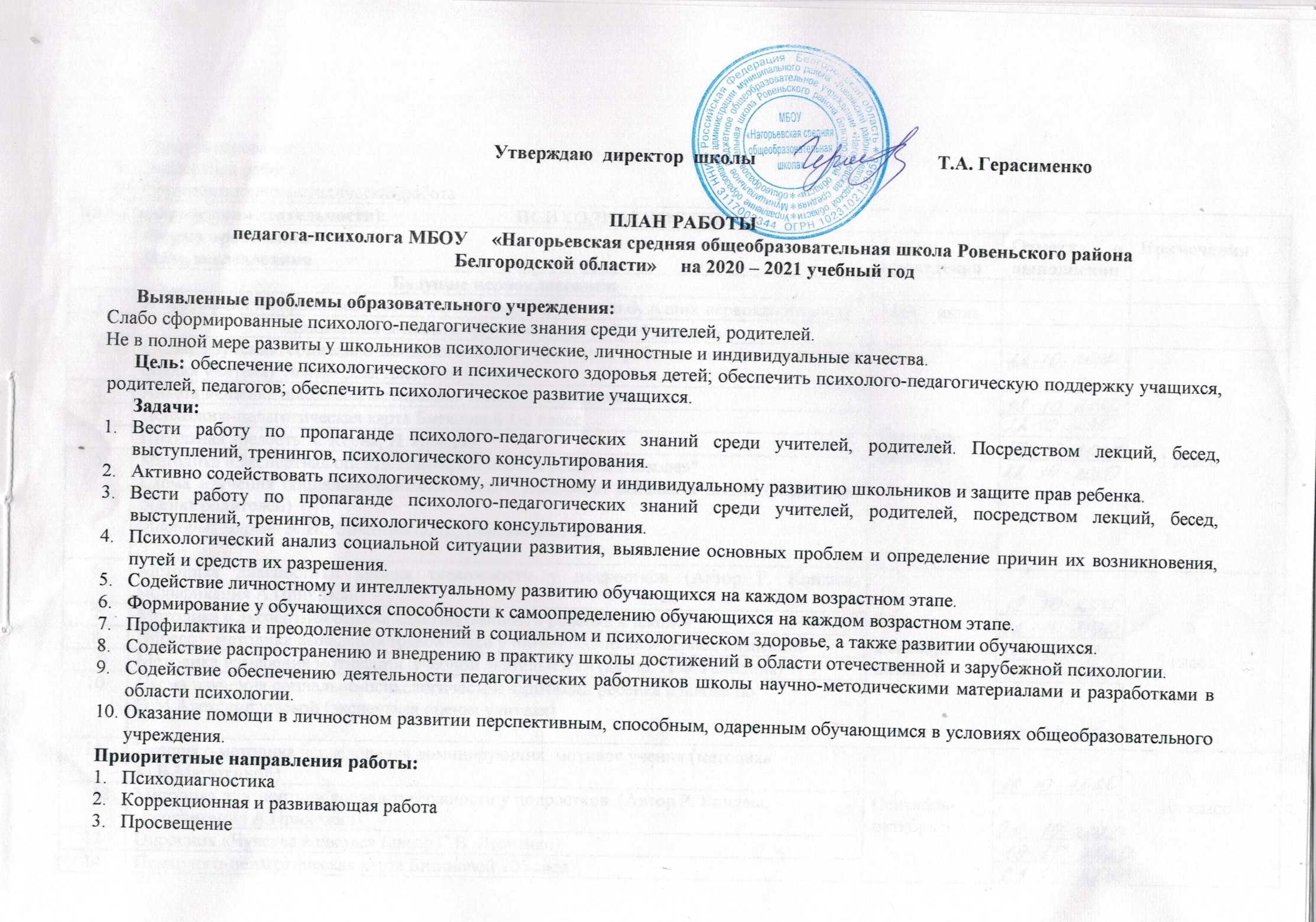 4.КонсультированиеЭкспертная работаОрганизационно-методическая работаВиды (направления деятельности):                           ПСИХОДИАГНОСТИКА Виды (направления деятельности):                           ПСИХОДИАГНОСТИКА Виды (направления деятельности):                           ПСИХОДИАГНОСТИКА Виды (направления деятельности):                           ПСИХОДИАГНОСТИКА Виды (направления деятельности):                           ПСИХОДИАГНОСТИКА Форма проведения/Цель исследованияСроки проведенияОтметка о выполнении Примечания Будущие первоклассники1.Информация по проблемам готовности к школе (родители будущих первоклассников)Май – июньАдаптация к школе, обучающихся 1, 5, 10 классовСхема изучения социально-психологической адаптации ребенка  школе (экспертная оценка учителя)  Автор Э.М. АлександровскаяСентябрь-октябрь     1 классАнкета «Оценка школьной мотивации» автор Н. ЛускановаСентябрь-октябрь     1 класс3.Психолого-педагогическая карта Битяновой 1-3 классСентябрь-октябрь     1 класс4Школьная зрелость А. Керна, И. ИрасекаСентябрь-октябрь     1 класс5Методика «Экспертная оценка адаптированности ребенка к школе»* Схема изучения социально-психологической адаптации ребенка к школе (экспертная оценка родителей) Авторы: Чирков В. И., Соколова О. Л., Сорокина О. В.Сентябрь-октябрь     1 класс6Методика диагностики уровня тревожности у подростков (Автор Р. Кондаш, модификация А.Прихожан)Сентябрь-октябрь     5 класс7Методика «Экспертная оценка адаптированности ребенка к школе»Сентябрь-октябрь     5 класс8Экспресс – методика выявления тревожности у пятиклассников в период адаптацииСентябрь-октябрь     5 класс9Методика измерения мотивации  учебной деятельности (автор: Н.Ф.Талызина)Сентябрь-октябрь     5 класс10Схема изучения социально-психологической адаптации ребенка в школе по  Э.М.Александровской (экспертная оценка учителя)Сентябрь-октябрь     5 класс11Экспресс-методика исследования доминирующих  мотивов учения (методика  М.В.Матюхиной)Сентябрь-октябрькласс12Методика диагностики уровня тревожности у подростков  (Автор Р. Кондаш, модификация А.Прихожан)Сентябрь-октябрькласс13Опросник «Чувства в школе» (автор С.В. Левченко)Сентябрь-октябрькласс14Психолого-педагогическая карта Битяновой 10 классСентябрь-октябрькласс15Схема изучения социально-психологической адаптации ребенка в школе по  Э.М.Александровской (экспертная оценка учителя)Сентябрь-октябрьклассОбучающиеся  1-4 классов1«Ваза с яблоками» (модифицированная проба Ж.Пиаже, Флейвелл)Сентябрь3 классы2Проба на познавательную инициативу «Незавершенная сказка»2 класс3Методика «Кто Я?» (модификация методики М. Куна)3 класс4Тест. Выявление удовлетворённости  учащихся образованием.4 класс5Опросник мотивацииНоябрь 3-4 классы6Проба на внимание (П.Я.Гальперин и Кобыльницкая)Декабрькласс7Рефлексивная самооценка учебной деятельности «Хороший ученик»Декабрь- 4 классы8Задание на учет мотивов героев в решении моральной дилеммы модифицированная задача Ж. Пиаже, 2006)Декабрькласс9Задание на выявление уровня моральной децентрации (Ж. Пиаже)Январькласс10Моральная дилемма (норма взаимопомощи в конфликте с личными интересами)Январькласс11Анкета «Оцени поступок» (дифференциация конвенциональных и моральных норм по Э. Туриелю в модификации Е.А. Кургановой и О.А. Карабановой, 2004)Январьклассы12Проба на внимание (П.Я. Гальперин и С.Л. Кабыльницкая)Февраль класс13Познавательные универсальные учебные действия. Типовые задачи.Построение числового эквивалента или взаимно-однозначного соответствия (Ж. Пиаже, А. Шеминьска)Февраль -2 классы14Проба на определение количества слов в предложении (С.Н. Карпова)Февраль класс15«Узор под диктовку»  (Цукерман)Март класс16Диагностика особенностей развития поискового планирования  (методика А.З.Зака)Март - 4 классы17Задание «Левая и правая стороны» (Ж. Пиаже)Апрель класс18Методика «Кто прав?» (методика Г.А. Цукерман и др.)Апрель        4 класс19Задание «Рукавички» (Г.А. Цукерман)Май класс20Задание «Дорога к дому» (модифицированный вариант методики «Архитектор-строитель»)Май        3-4 классыОбучающиеся  5 - 9 классов1.Методика «Карта одарённости»Сентябрь 5-11 классы2.Анкета "Ваша будущая профессия" (автор Л. Н. Лучко)Сентябрь 9 класс3Тест «Карта интересов» А.Е. ГоломштокаОктябрь 9 класс4.Опросник исследования тревожности у старших подростков и юношей Спилбиргера, адаптирована А. АндреевойОктябрь 9 класс5.Изучение направленности на приобретение знаний Е.ИльинОктябрь 7 класс6.Методика «Изучение отношения к учению и к учебным предметам» (Методика разработана Г.Н. Казанцевой).Октябрь 8 класс7.Опросник «Учитель – ученик»Октябрь 8 класс8.Анонимное анкетирование на предмет раннего выявления немедицинского потребления наркотических средств и психотропных веществНоябрь 7-11 класс9.Методика экспресс-диагностики эмпатии И.ЮсуповНоябрь 5 класс10.Школьный тест умственного развития Декабрь6 класс11.Определение индекса групповой сплоченности Сишора.Декабрь8 класс12.Исследование самооценки по методике Дембо-Рубинштейн в модификации ПрихожанДекабрь6 класс13.Тест Д.Голланда по определению типа личностиФевраль 9 класс1Шкала оценки  потребности в достижении (Орлов Ю.М.)Февраль 5 класс15.Терпимый ли вы человек?Февраль 9 класс16.Методика «Определение типа темперамента» А. Азейнка, модификация Г.В.РезепкинойФевраль 5 класс17.Шкала оценки потребности в достижении (Орлов Ю.М.)Март9 класс18.Тест готовности к саморазвитию Т.ШамоваМарт8 класс19.Тест Рокича "Ценностные ориентации"Март7 класс20.Методика «Лесенка»Март5 класс21.Измерение рациональностиАпрель 9 класс22.Тест-опросник уровня субъективного контроля Е. БажинАпрель 6 класс23.Методика Вартега «Круги»Май7 класс24.Методика КОС В.Синявский Оценка коммуникативных и организаторских склонностей в процессе первичной профконсультацииМай8 класс25.Тест «Каков ваш творческий потенциал?»Май9 классОбучающиеся 10 – 11 классовАнкета спроса учащихся на профильное обучение Материал из книги «Управление системой профильного обучения в школе», Библиотека журнала «Директор школы» № 3, 2006 г.Октябрь  10 классОпросник профессиональной готовности (ОПГ)В течение года 11 классПрогрессивные матрицы Равена (тест Равена)Апрель 10-11 классыОбучающиеся  с ограниченными возможностями здоровьяСхема изучения социально-психологической адаптации ребенка к школе (экспертная оценка родителей) Авторы: Чирков В. И., Соколова О. Л., Сорокина О. В.Сентябрь, апрельУчащиеся с ОВЗУчителя начальных классов и учителя предметники«Стиль преподавания» педагогаВ течение годаУчителя Определение уровня комфортности в коллективеВ течение годаУчителяАнкета для педагогов «Самоанализ успешности педагога»В течение годаУчителяКлассные руководителиАнкета для классного руководителейВ течение годаКлассные руководителиАттестующие учителяОценка педагогических умений учителяВ течение годаУчителяОпределение уровня комфортности в коллективеВ течение годаУчителя, воспитатели Анкета для педагогов «Самоанализ успешности педагога»В течение годаУчителяРодители будущих первоклассниковМетодика «Экспертная оценка адаптированности ребенка к школе» Схема изучения социально-психологической адаптации ребенка к школе (экспертная оценка родителей) Авторы: Чирков В. И., Соколова О. Л., Сорокина О. В.сентябрьродителиРодители Диагностика типов воспитанияМарт, апрель родители2.Диагностика семейных отношенийсентябрьродители   3.Удовлетворенность школьной жизнью А. Андреевмарт родителиРодители обучающихся «группы риска»Диагностика семейных отношенийВ течение годародителиДиагностика родительских позицийВ течение годародителиДиагностика типов воспитанияВ течение годародителиРодители обучающихся с ОВЗДиагностика семейных отношенийВ течение годародителиДиагностика родительских позицийВ течение годародителиДиагностика типов воспитанияВ течение годародителиВиды (направления деятельности):                КОРРЕКЦИЯ И РАЗВИВАЮЩАЯ ДЕЯТЕЛЬНОСТЬВиды (направления деятельности):                КОРРЕКЦИЯ И РАЗВИВАЮЩАЯ ДЕЯТЕЛЬНОСТЬВиды (направления деятельности):                КОРРЕКЦИЯ И РАЗВИВАЮЩАЯ ДЕЯТЕЛЬНОСТЬВиды (направления деятельности):                КОРРЕКЦИЯ И РАЗВИВАЮЩАЯ ДЕЯТЕЛЬНОСТЬВиды (направления деятельности):                КОРРЕКЦИЯ И РАЗВИВАЮЩАЯ ДЕЯТЕЛЬНОСТЬФорма проведения/Цель исследованияСроки проведенияОтметка о выполнении Примечания Будущие первоклассникиИсследования психологической готовности ребенка к школьному обучения.Изучении различных свойств вниманияМай, июньИзучения восприятияМай, июньИзучения различных видов мышленияМай, июньИзучение различных свойств внимания.Май, июньИзучение развития воображения.Май, июньОбучающие 1-4  классовКурс занятий по обучению навыкам саморегуляции (10 занятий)1, 2 четверть1, 2 классКурс занятий по сопровождению четвероклассников для перехода в среднее звеноОдни из моих сторон «Я»3 четверть4 классЗачем человеку нужна воля?3 четверть4 классСопровождение социально-психологической адаптации первоклассников в школе как одно из эффективных условий ее протекания (12 занятий)2,3  четверть1 классПрофилактика дезадаптации у первоклассников3, 4 четверть1 классОбучающиеся 5-9 классовКоррекционно-развивающих занятий с учащимися 5 класса имеющими дезадаптацию (25 занятий)2,3,4 четверть5 классОбучающиеся 10-11 классовКурс занятий «Среди людей» (10 занятий)2,3 четверть10 класс«Занятия по овладению навыков психологической поддержки» (3 занятия)3 четверть10 классОбучающиеся с ограниченными возможностями здоровьяКоррекционно-развивающих занятий с учащимися имеющих низкий уровень учебной мотивации (10 занятий)В течение годаЗанятия по развитию внимания у младших школьников (6 занятий)В течение годаОдаренные дети Программа психолого-педагогического сопровождения одаренных детей (16 занятий)В течение года2-8 классыВиды  (направления деятельности):                           ПОСЕЩЕНИЕВиды  (направления деятельности):                           ПОСЕЩЕНИЕВиды  (направления деятельности):                           ПОСЕЩЕНИЕВиды  (направления деятельности):                           ПОСЕЩЕНИЕВиды  (направления деятельности):                           ПОСЕЩЕНИЕФорма проведения/Цель исследованияФорма проведения/Цель исследованияСроки проведенияОтметка о выполнении Примечания Обучающиеся 5-9 классовКлассный час на тему учимся общаться «Я – ученик» 1 четверть5 классКлассный час на исследование направленности интересов «Любопытный Муравьишка» 2 четверть6 классКлассный час на тему изучения себя «Расскажи мне обо мне» 3 четверть7 класс«Красный, желтый, зеленый и черный волшебник» Изучения взаимоотношения темперамента4 четверть8 классКлассный час на сплочение класса «Хорошо ли мы знаем друг друга?»3 четверть9 классОбучающиеся 10-11 классовКлассный час на развитие познавательной сферы «Петушок и волшебный ларец» 1 полугодие10 классКлассный час на развитие познавательной деятельности «Школа – это хорошо» 2 полугодие11 классКлассный час на подготовку к готовности к трудным жизненным ситуациям Сказка «Охотник и его сыновья» 2 полугодие10, 11 классыОбучающиеся «группы риска»Классный час по  развитие коммуникативной сферы «Наш класс – единая команда» 1 четверть5, 6 классыКлассный час по проблеме добра и зла. Сказка «Нежгущаяся крапива». 2 четверть7, 8 классыКлассный час по вопросам правомерности агрессивности поведения. Притча « Безвредная змея» 3 четверть9,10 классыКлассный час по развитию позитивного самоотношения. Сказка «Пропало имя»4 четверть10,11 классыОдаренные детиОсознанность мыслительной деятельности1 четверть1-4 классыРазвитие базовых мыслительных операций у школьников2 четверть5-9 классыУсловия формирования мотивации познавательной деятельности4 четверть10-11 классыРодительские собрания  1.Общешкольные и классные родительские собранияВ течение годаВиды  (направления деятельности):                           КОНСУЛЬТУРОВАНИЕВиды  (направления деятельности):                           КОНСУЛЬТУРОВАНИЕВиды  (направления деятельности):                           КОНСУЛЬТУРОВАНИЕВиды  (направления деятельности):                           КОНСУЛЬТУРОВАНИЕВиды  (направления деятельности):                           КОНСУЛЬТУРОВАНИЕФорма проведения/Цель исследованияФорма проведения/Цель исследованияСроки проведенияОтметка о выполнении Примечания Обучающихся 5-9 классовПроблема перехода из начальной школы в среднее звено.1 четверть5 классыПо проблемам профессиональной ориентации с учетом результатов диагностики.В течении года8-9 классыПо запросам  учащихсяВ течение года5-9 классыОбучающиеся 10-11 классовПо проблемам профессиональной ориентации с учетом результатов диагностики.В течении года10-11  классыПо запросам  учащихсяВ течение года10-11 классыУчителя начальных классов, учителя предметники, классные руководителиПо запросам В течение года1-11 классыУспеваемость и дисциплина учащихся.В течение года1-11классыРодители будущих первоклассников, обучающихся начальных классов, обучающихся среднего звена, детей с ОВЗ, одаренных детейПо запросам В течение года1-11 классыУспеваемость и дисциплина учащихся.В течение года1-11 классыВиды (направления деятельности):                                    ЭКСПЕРТНАЯ РАБОТАВиды (направления деятельности):                                    ЭКСПЕРТНАЯ РАБОТАВиды (направления деятельности):                                    ЭКСПЕРТНАЯ РАБОТАВиды (направления деятельности):                                    ЭКСПЕРТНАЯ РАБОТАВиды (направления деятельности):                                    ЭКСПЕРТНАЯ РАБОТАФорма проведения/Цель исследованияФорма проведения/Цель исследованияСроки проведенияОтметка о выполнении Примечания  Экспертиза образовательной среды                                                                                                                                                                                                                                                                                                                                                                                                                                                                                                                                                                                                                                                                                                                                                                                                                                                                                                                                                                                                                                                                                                                                                                                                                                                                                                                                                                                                                                                                                                                                                                                                                                                                                                                                                                                                                                                                                                                                                                                                                                                                                                                                                                                                                                                                                                                                                                                                                                                                                                                                                                                                                                                                                                                                                                                                                                                                                                                                                                                                                                                                                                                                                                                                                                                                                                                                                                                                                                                                                                                  В течение годаУчастие в работе ПМПКВ течение годаУчастие в работе конфликтных комиссий.В течение годаУчастие жюри различных конкурсовВ течение годаУчастие в административных совещаниях.В течение годаПосещение уроков и занятийВ течение годаВиды (направления деятельности):                                    ОРГАНИЗАЦИОННО – МЕТОДИЧЕСКАЯ РАБОТАВиды (направления деятельности):                                    ОРГАНИЗАЦИОННО – МЕТОДИЧЕСКАЯ РАБОТАВиды (направления деятельности):                                    ОРГАНИЗАЦИОННО – МЕТОДИЧЕСКАЯ РАБОТАВиды (направления деятельности):                                    ОРГАНИЗАЦИОННО – МЕТОДИЧЕСКАЯ РАБОТАВиды (направления деятельности):                                    ОРГАНИЗАЦИОННО – МЕТОДИЧЕСКАЯ РАБОТАФорма проведения/Цель исследованияФорма проведения/Цель исследованияСроки проведенияОтметка о выполнении Примечания Участие в работе РМОВ течение годаУчастие в работе педагогических советов.В течение годаКонсультирование у специалистов по различным вопросам профессиональной деятельностиВ течение годаПосещение библиотекиВ течение годаУчастие в конкурсах профессионального мастерства, конференциях.В течение годаСоставление программВ течение годаПовышение квалификации и аттестацииВ течение годаОформление документации кабинета, стендовВ течение года